DSWD DROMIC Report #3 on the Effects of LPA as of 14 March 2022, 6PMSituation OverviewIssued on 10 March 2022 at 4 AM, the Low Pressure Area (LPA) was estimated based on all available data at 465 km West of Zamboanga City or 255 km South Southwest of Puerto Princesa City (7.6°N, 117.9°E). Source: DOST-PAGASA Daily Weather ForecastStatus of Affected Areas and Population  There are 20,477 families or 88,393 persons affected in 73 barangays in Regions VIII, IX, X, XI and XII (see Table 1).Table 1. Number of Affected Families / PersonsNote: Ongoing assessment and validation are continuously being conducted. Source: DSWD-Field Offices (FOs)Status of Displaced PopulationInside Evacuation CenterThere are 1,122 families or 4,885 persons currently taking temporary shelter inside 15 evacuation centers (see Table 2).Table 2. Number of Displaced Families / Persons Inside Evacuation CenterNote: Ongoing assessment and validation are continuously being conducted.    	    Source: DSWD-FOsOutside Evacuation CenterThere are 1,397 families or 6,985 persons temporarily staying with their relatives and/or friends in Region X, XI, XII (see Table 3).Table 3. Number of Displaced Families / Persons Outside Evacuation CenterNote: Ongoing assessment and validation are continuously being conducted. Source: DSWD-FOsTotal Displaced PopulationThere are 2,519 families or 11,870 persons temporarily staying either in evacuation centers or with their relatives and/or friends in Regions X, XI and XII (see Table 4).Table 4. Total Number of Displaced Families / PersonsNote: Ongoing assessment and validation are continuously being conducted.    	    Source: DSWD-FOsDamaged HousesA total of 1,355 houses were damaged; of which, 303 are totally damaged and 1,052 are partially damaged in Region X and XI (see Table 5).Table 5. Number of Damaged HousesNote: Ongoing assessment and validation being conducted.Source: DSWD-FOsResponse Actions and InterventionsStandby Funds and Prepositioned Relied StockpileNote: Inventory Summary is as of 14 March 2022, 4PM.Source: DSWD-DRMB and DSWD-NRLMBStandby Funds ₱225.49 million Quick Response Fund (QRF) at the DSWD-Central Office.₱16.19 million available at DSWD-FOs X, XI and XII.Prepositioned FFPs and Other Relief Items16,185 FFPs available in Disaster Response Centers; of which, 16,165 FFPs are at the National Resource Operations Center (NROC), Pasay City and 20 FFPs are at the Visayas Disaster Response Center (VDRC), Cebu City.55,063 FFPs available at DSWD-FOs X, XI and XII.₱205.08 million worth of other FNIs at NROC, VDRC and DSWD-FOs X, XI and XII warehouses.Food and Non-Food ItemsDSWD-FO XIDSWD-FO XIIInternally Displaced Person (IDP) ProtectionDSWD-FO XICamp Coordination and Camp Management (CCCM)DSWD-FO XIOther ActivitiesDSWD-FO XIIPhoto Documentation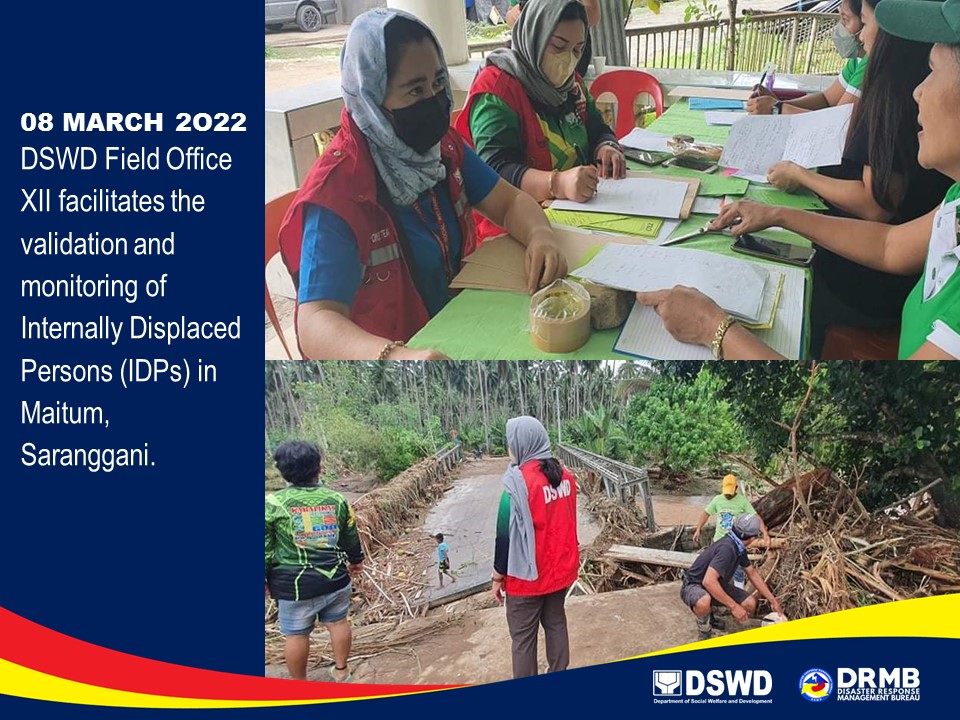 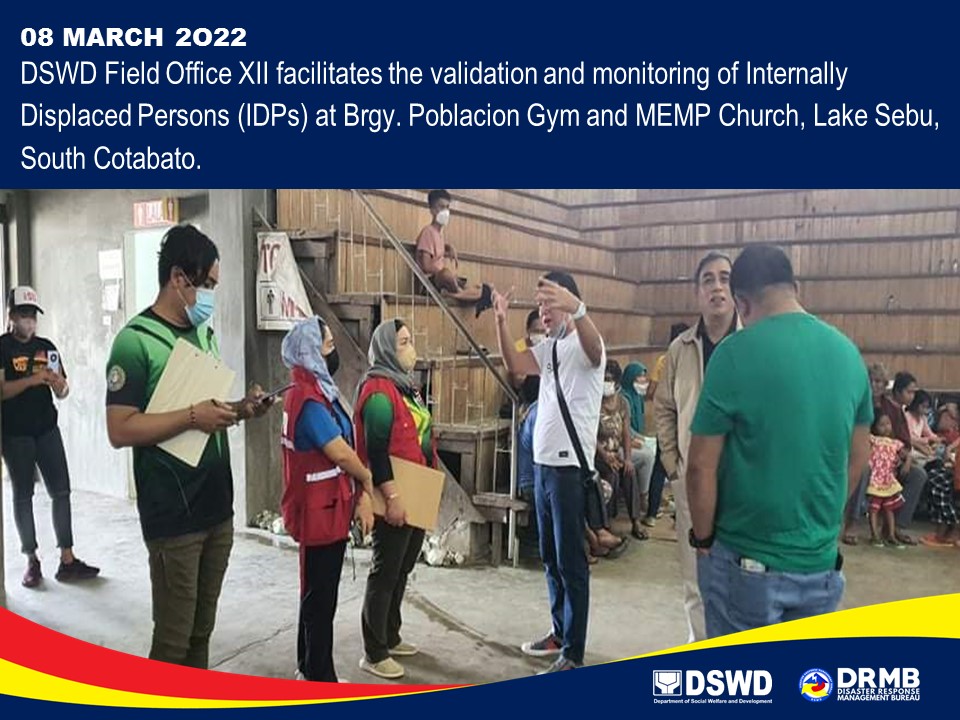 *****The Disaster Response Operations Monitoring and Information Center (DROMIC) of DSWD-DRMB is closely coordinating with concerned DSWD-Field Offices for significant disaster response updates and assistance provided.REGION / PROVINCE / MUNICIPALITY REGION / PROVINCE / MUNICIPALITY  NUMBER OF AFFECTED  NUMBER OF AFFECTED  NUMBER OF AFFECTED REGION / PROVINCE / MUNICIPALITY REGION / PROVINCE / MUNICIPALITY  Barangays  Families  Persons GRAND TOTALGRAND TOTAL73 20,477 88,393 REGION VIIIREGION VIII3  202  821 LeyteLeyte3  202  821 Tacloban City (capital)3  202  821 REGION IXREGION IX12 1,097 5,449 Zamboanga del NorteZamboanga del Norte12 1,097 5,449 Dapitan City1  14  70 Dipolog City (capital)9 1,026 5,130 Liloy2  57  249 REGION XREGION X53 10,680 50,069 Lanao del NorteLanao del Norte51 10,603 49,870 Iligan City34 9,425 45,684 Bacolod5  65  273 Baloi8  770 2,286 Linamon4  343 1,627 Misamis OccidentalMisamis Occidental2  77  199 Don Victoriano Chiongbian (Don Mariano Marcos)2  77  199 REGION XIREGION XI27 4,452 11,998 Davao de OroDavao de Oro12  158  711 Compostela1  1  5 Mawab5  65  393 Nabunturan (capital)3  80  264 New Bataan3  12  49 Davao del SurDavao del Sur14 4,287 11,252 Davao City14 4,287 11,252 Davao OrientalDavao Oriental1  7  35 City of Mati (capital)1  7  35 REGION XIIREGION XII31 4,046 20,056 SaranganiSarangani13  961 4,576 Kiamba1  27  135 Maitum12  934 4,441 South CotabatoSouth Cotabato4  96  535 Lake Sebu2  79  462 T'boli2  17  73 Sultan KudaratSultan Kudarat14 2,989 14,945 Isulan (capital)3  258 1,290 Lambayong (Mariano Marcos)4 1,374 6,870 Palimbang7 1,357 6,785 REGION / PROVINCE / MUNICIPALITY REGION / PROVINCE / MUNICIPALITY  NUMBER OF EVACUATION CENTERS (ECs)  NUMBER OF EVACUATION CENTERS (ECs)  NUMBER OF DISPLACED  NUMBER OF DISPLACED  NUMBER OF DISPLACED  NUMBER OF DISPLACED REGION / PROVINCE / MUNICIPALITY REGION / PROVINCE / MUNICIPALITY  NUMBER OF EVACUATION CENTERS (ECs)  NUMBER OF EVACUATION CENTERS (ECs)  INSIDE ECs  INSIDE ECs  INSIDE ECs  INSIDE ECs REGION / PROVINCE / MUNICIPALITY REGION / PROVINCE / MUNICIPALITY  NUMBER OF EVACUATION CENTERS (ECs)  NUMBER OF EVACUATION CENTERS (ECs)  Families  Families  Persons PersonsREGION / PROVINCE / MUNICIPALITY REGION / PROVINCE / MUNICIPALITY  CUM  NOW  CUM  NOW  CUM  NOW GRAND TOTALGRAND TOTAL 84  15 14,062 1,122 60,776 4,885 REGION XREGION X 49  6 9,910  484 47,783 1,942 Lanao del NorteLanao del Norte 47  5 9,833  407 47,584 1,743 Iligan City 38  5 9,425  407 45,684 1,743 Bacolod 5  -  65  -  273  - Linamon 4  -  343  - 1,627  - Misamis OccidentalMisamis Occidental 2  1  77  77  199  199 Don Victoriano Chiongbian (Don Mariano Marcos) 2  1  77  77  199  199 REGION XIREGION XI 26 - 3,514 - 10,050 - Davao de OroDavao de Oro 7 -  75 -  432 - Mawab 5  -  65  -  393  - New Bataan 2  -  10  -  39  - Davao del SurDavao del Sur 19 - 3,439 - 9,618 - Davao City 19  - 3,439  - 9,618  - REGION XIIREGION XII 9  9  638  638 2,943 2,943 SaranganiSarangani 1  1  287  287 1,206 1,206 Maitum 1  1  287  287 1,206 1,206 South CotabatoSouth Cotabato 5  5  93  93  447  447 Lake Sebu 4  4  79  79  383  383 T'boli 1  1  14  14  64  64 Sultan KudaratSultan Kudarat 3  3  258  258 1,290 1,290 Isulan (capital) 3  3  258  258 1,290 1,290 REGION / PROVINCE / MUNICIPALITY REGION / PROVINCE / MUNICIPALITY  NUMBER OF DISPLACED  NUMBER OF DISPLACED  NUMBER OF DISPLACED  NUMBER OF DISPLACED REGION / PROVINCE / MUNICIPALITY REGION / PROVINCE / MUNICIPALITY  OUTSIDE ECs  OUTSIDE ECs  OUTSIDE ECs  OUTSIDE ECs REGION / PROVINCE / MUNICIPALITY REGION / PROVINCE / MUNICIPALITY  Families  Families  Persons  Persons REGION / PROVINCE / MUNICIPALITY REGION / PROVINCE / MUNICIPALITY  CUM  NOW  CUM  NOW GRAND TOTALGRAND TOTAL1,628 1,397 7,601 6,985 REGION XREGION X 144 -  317 - Misamis OccidentalMisamis Occidental 144 -  317 - Lopez Jaena 129  -  258  - Clarin 15  -  59  - REGION XIREGION XI 83  1  279  5 Davao de OroDavao de Oro 83  1  279  5 Compostela 1  1  5  5 Nabunturan (capital) 80  -  264  - New Bataan 2  -  10  - REGION XIIREGION XII1,401 1,396 7,005 6,980 SaranganiSarangani 27  22  135  110 Kiamba 27  22  135  110 Sultan KudaratSultan Kudarat1,374 1,374 6,870 6,870 Lambayong (Mariano Marcos)1,374 1,374 6,870 6,870 REGION / PROVINCE / MUNICIPALITY REGION / PROVINCE / MUNICIPALITY  TOTAL DISPLACED SERVED  TOTAL DISPLACED SERVED  TOTAL DISPLACED SERVED  TOTAL DISPLACED SERVED REGION / PROVINCE / MUNICIPALITY REGION / PROVINCE / MUNICIPALITY  Families  Families  Persons  Persons REGION / PROVINCE / MUNICIPALITY REGION / PROVINCE / MUNICIPALITY  Total Families  Total Families  Total Persons  Total Persons REGION / PROVINCE / MUNICIPALITY REGION / PROVINCE / MUNICIPALITY  CUM  NOW  CUM  NOW GRAND TOTALGRAND TOTAL15,690 2,519 68,377 11,870 REGION XREGION X10,054  484 48,100 1,942 Lanao del NorteLanao del Norte9,833  407 47,584 1,743 Iligan City9,425  407 45,684 1,743 Bacolod 65  -  273  - Linamon 343  - 1,627  - Misamis OccidentalMisamis Occidental 221  77  516  199 Lopez Jaena 129  -  258  - Clarin 15  -  59  - Don Victoriano Chiongbian (Don Mariano Marcos) 77  77  199  199 REGION XIREGION XI3,597  1 10,329  5 Davao de OroDavao de Oro 158  1  711  5 Compostela 1  1  5  5 Mawab 65  -  393  - Nabunturan (capital) 80  -  264  - New Bataan 12  -  49  - Davao del SurDavao del Sur3,439 - 9,618 - Davao City3,439  - 9,618  - REGION XIIREGION XII2,039 2,034 9,948 9,923 SaranganiSarangani 314  309 1,341 1,316 Kiamba 27  22  135  110 Maitum 287  287 1,206 1,206 South CotabatoSouth Cotabato 93  93  447  447 Lake Sebu 79  79  383  383 T'boli 14  14  64  64 Sultan KudaratSultan Kudarat1,632 1,632 8,160 8,160 Isulan (capital) 258  258 1,290 1,290 Lambayong (Mariano Marcos)1,374 1,374 6,870 6,870 REGION / PROVINCE / MUNICIPALITY REGION / PROVINCE / MUNICIPALITY NO. OF DAMAGED HOUSES NO. OF DAMAGED HOUSES NO. OF DAMAGED HOUSES REGION / PROVINCE / MUNICIPALITY REGION / PROVINCE / MUNICIPALITY  Total  Totally  Partially GRAND TOTALGRAND TOTAL1,355  303 1,052 REGION XREGION X1,348  303 1,045 Lanao del NorteLanao del Norte1,348  303 1,045 Iligan City 564  117  447 Baloi 220  69  151 Linamon 564  117  447 REGION XIREGION XI 7 -  7 Davao OrientalDavao Oriental 7 -  7 City of Mati (capital) 7  -  7 OFFICESTANDBY FUNDSSTOCKPILESTOCKPILESTOCKPILETOTAL STANDBY FUNDS & STOCKPILEOFFICESTANDBY FUNDSFAMILY FOOD PACKSFAMILY FOOD PACKSOTHER FOOD AND NON-FOOD ITEMS (FNIs)TOTAL STANDBY FUNDS & STOCKPILEOFFICESTANDBY FUNDSQUANTITYTOTAL COSTOTHER FOOD AND NON-FOOD ITEMS (FNIs)TOTAL STANDBY FUNDS & STOCKPILETOTAL241,679,686.35 71,284    42,583,103.18 205,081,191.40 685,449,777.20 DSWD-CO225,485,399.00                   -                     -   -   225,485,399.00 NRLMB-NROC                         -             16,1659,650,505.0139,842,509.98292,678,942.07NRLMB-VDRC                         -   20 12,440.002,842,510.020,796,306.70DSWD-FO X6,193,317.50           15,240    10,534,358.6822,206,469.8254,015,041.41DSWD-FO XI 5,000,000.00 20,407   11,805,449.5016,402,700.844,437,912.30DSWD-FO XII5,000,969.85           19,452    10,580,350.00 23,787,000.848,036,175.72 DATESITUATIONS / ACTIONS UNDERTAKEN09 March 2022The Davao City Government through its City Social Welfare and Development Office (CSWDO) provided modular tents to the affected families and set up a community kitchen in coordination with Barangay Tigatto Disaster Risk Management Council.07 March 2022The Davao City Government through its CSWDO provided hot meals to the affected families during their stay in the evacuation centers.DATESITUATIONS / ACTIONS UNDERTAKEN09 March 2022The LGU of Lake Sebu, South Cotabato has immediately provided hot meals to individuals who stayed inside evacuation centers.The LGU of Maitum, Sarangani has also provided hot meals, sleeping kits and clothes to the affected families.11 March 2022 The LGU of Kiamba distributed food packs to the displaced families who sought shelter with their relativesThe LGU of Palimbang initially provided food packs to the affected families and individualsDATESITUATIONS / ACTIONS UNDERTAKEN07 March 2022The Provincial Government of Davao de Oro in coordination with Municipal counterparts had provided Psychological First Aid and assessed the needs of the affected families and individuals.DATESITUATIONS / ACTIONS UNDERTAKEN07 March 2022DSWD-FO XI through its Disaster Response Management Division (DRMD) is in close coordination with LGUs for reports and updates on the situation of the IDPs inside evacuation centers and to ensure compliance with the provision of emergency relief and protection for the children (Republic Act No. 10821) before, during and after disasters and other emergency situations as well as to monitor the compliance with the safety and health protocols set by the Inter-Agency Task Force (IATF).DATESITUATIONS / ACTIONS UNDERTAKEN09 March 2022The LGU of T’boli, South Cotabato has conducted profiling of all affected families and provided them with relief assistance.11 March 2022The LGU of Kiamba conducted Rapid Damage Assessment and Needs Analysis (RDANA) in the affected barangaysPrepared by:MARIE JOYCE G. RAFANANAARON JOHN B. PASCUAReleased by:LESLIE R. JAWILI